Муниципальное бюджетное общеобразовательное учреждение «Средняя общеобразовательная школа №8»РАБОЧАЯ ПРОГРАММАвнеурочной деятельности«В мире животных» по биологии для 7 класса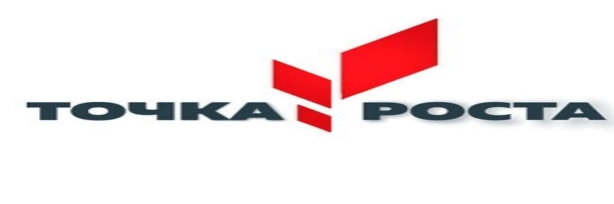 на 2021 - 2022 учебный год2022РАБОЧАЯ ПРОГРАММА                                                                    внеурочной деятельности «В мире животных» по биологии для 7 классаЦель изучения курса внеурочной деятельности в 7 классе:  расширение знаний учащихся о живых организмах, развитие познавательной деятельности, творческого потенциала учащихся, воспитание у учащихся естественно- научного восприятия окружающего мира, создание условий для успешного освоения учащимися практической составляющей школьной биологии и основ исследовательской деятельности. Задачи:  Формирование системы научных знаний о системе живой природы и начальных представлений о биологических объектах, процессах, явлениях, закономерностях;  приобретение опыта использования методов биологической науки для проведения несложных биологических экспериментов;  развитие умений и навыков проектно – исследовательской деятельности;  подготовка учащихся к участию в олимпиадном движении;  формирование основ экологической грамотности. При организации образовательного процесса необходимо обратить внимание на следующие аспекты:  создание портфолио ученика, позволяющее оценивать его личностный рост;  использование личностно-ориентированных технологий (технология развития критического мышления, технология проблемного обучения, технология обучения в сотрудничестве, кейс-технология, метод проектов);  организация проектной деятельности школьников и проведение мини-конференций, позволяющих школьникам представить индивидуальные (или групповые) проекты по выбранной теме.1.Результаты освоения курса внеурочной деятельностиВ результате освоения внеурочной деятельности 7 классе:Живые организмыВыпускник научится:выделять существенные признаки биологических объектов (клеток и организмов животных) и процессов, характерных для живых организмов;аргументировать, приводить доказательства родства различных таксонов растений, животных, грибов и бактерий;аргументировать, приводить доказательства различий животных;осуществлять классификацию биологических объектов (животных,) на основе определения их принадлежности к определенной систематической группе;раскрывать роль биологии в практической деятельности людей; роль различных организмов в жизни человека;объяснять общность происхождения и эволюции систематических групп растений и животных на примерах сопоставления биологических объектов;выявлять примеры и раскрывать сущность приспособленности организмов к среде обитания;различать по внешнему виду, схемам и описаниям реальные биологические объекты или их изображения, выявлять отличительные признаки биологических объектов;сравнивать биологические объекты процессы жизнедеятельности; делать выводы и умозаключения на основе сравнения;устанавливать взаимосвязи между особенностями строения и функциями клеток и тканей, органов и систем органов;использовать методы биологической науки: наблюдать и описывать биологические объекты и процессы; ставить биологические эксперименты и объяснять их результаты;знать и аргументировать основные правила поведения в природе;анализировать и оценивать последствия деятельности человека в природе;описывать и использовать приемы выращивания и размножения домашних животных, ухода за ними;знать и соблюдать правила работы в кабинете биологии.Выпускник получит возможность научиться:находить информацию о животных в научно-популярной литературе, биологических словарях, справочниках, Интернет ресурсе, анализировать и оценивать ее, переводить из одной формы в другую;основам исследовательской и проектной деятельности по изучению организмов различных царств живой природы, включая умения формулировать задачи, представлять работу на защиту и защищать ее.использовать приемы оказания первой помощи при укусах животных; размножения и выращивания  уходом за домашними животными;ориентироваться в системе моральных норм и ценностей по отношению к объектам живой природы (признание высокой ценности жизни во всех ее проявлениях, экологическое сознание, эмоционально-ценностное отношение к объектам живой природы);осознанно использовать знания основных правил поведения в природе; выбирать целевые и смысловые установки в своих действиях и поступках по отношению к живой природе; создавать собственные письменные и устные сообщения о животных, на основе нескольких источников информации, сопровождать выступление презентацией, учитывая особенности аудитории сверстников;работать в группе сверстников при решении познавательных задач связанных с изучением особенностей строения и жизнедеятельности животных, планировать совместную деятельность, учитывать мнение окружающих и адекватно оценивать собственный вклад в деятельность группы. 2.Содержание курса внеурочной деятельности с указанием форм организации и видов деятельности Тема 1. Среды жизни и их обитатели (3 ч)Обитатели водной, наземно–воздушной, почвенной сред. Разнообразие форм животного мира. Раскрывают значение биологических знаний в современной жизни. Оценивают роль биологической науки в жизни общества.Викторина «Знаете ли вы животных?»Экскурсия «Среды жизни животных Алтайского края»Тема 2. Гиганты моря и карлики в мире животных (4 ч)Гиганты океана (акулы и киты) и суши (слоны, жирафы, бегемоты, носороги, медведи, страусы, белуга). Коловратки, жук-водолюб, жук-олень, жук-носорог, уссурийский усач, дальневосточные кальмары. Животные –карлики: простейшие, колибри, королек, камышовая мышь, насекомые. Рисуют «портрет животных», составляют рассказ о её жизни, разгадывают загадки, кроссвордыВидеоэкскурсия «Обитатели морей и океанов».Проект №1 Обитатели морей и океанов.Тема 3. Одетые в броню. Рождающие мел (3 ч)Перья, иглы и броня. Моллюски, броненосцы, черепахи, рыбы. Защитные покровы животных. Значение разнообразных внешних покровов. Надежность и уязвимость защиты. Объясняют роль в природе и жизни человека.Видеоэкскурсия «Защитные покровы животных».Тема 4. Ядовитые животные (4 ч)Яды для защиты и нападения. Расположение ядовитых желез. Медузы, пчелы, осы, пауки, земноводные, змеи. Меры предосторожности, первая помощь при попадании яда в организм человека. Животные – переносчики опасных заболеваний, меры предосторожности. Объясняют роль ядовитых животных в природе и жизни человека Работа над творческим проектом.Видеоэкскурсия «Самые опасные животные на планете».Практическая работа №1 «Опасные и ядовитые животные Алтайского края».Тема 5. Животные – рекордсмены (3 ч)Самые сильные и быстрые животные планеты. Сокол, кенгуру, муравей, кузнечик, гепард. Спортивные рекорды в сравнении с рекордами животных. Находят информацию в научно-популярной литературе, биологических словарях и справочниках, анализируют и оценивают её, переводят из одной формы в другуюВидеоэкскурсия «Животные – рекордсмены»Тема 6. Животные – строители (2 ч)Многообразие используемого животными строительного материала. Пауки, пчелы, птицы, бобры. Сравнивают представителей Выявляют взаимосвязи между строением  животных и их местообитанием  Выступления с использованием Интернет-ресурсов. Практическая работа №2 «Изучение свойств природного строительного материала животных»Тема 7. Заботливые родители (3 ч)Забота о потомстве у животных. Типы заботы о потомстве. Взаимосвязь заботы о потомстве и плодовитости. Колюшка, пипа, питон, пеликан, волки. Забота о потомстве у беспозвоночных, некоторых рыб, земноводных, пресмыкающихся, подавляющего большинства птиц и млекопитающих. Находят информацию в научно-популярной литературе, биологических словарях и справочниках, анализируют и оценивают её, переводят из одной формы в другуюВидеоэкскурсия «Забота о потомстве у животных»Тема 8. Язык животных (5 ч)Язык и общение животных. Способность животных к символизации. Язык животных и методы его изучения. Танец пчел, ультразвуки летучих мышей, дельфинов, пение птиц, общение млекопитающих. Химический язык, его расшифровка и использование человеком. Находят информацию в научно-популярной литературе, биологических словарях и справочниках, анализируют и оценивают её, переводят из одной формы в другуюВидеоэкскурсия «Звуковая сигнализация в жизни животных».Викторина с использованием звукозаписи «Чей голос?».Проект №2 Чудеса далекие и близкиеТема 9. Животные – понятливые ученики (3 ч)Интеллект животных. Способность к обучению. Безусловные рефлексы, инстинкты, условные рефлексы. Этология. Обучение в мире животных. Выработка условных рефлексов у домашних животных. Разгадывают биологические загадки.Практическая работа №3 «Исследование поведения у домашних животных. Выработка условного рефлекса».Видеоэкскурсия «Талантливые животные», «Сверхъестественные способности у животных».Тема 10. Животные – символы (3 ч)Изображение животных на гербах и флагах стран мира.Конкурс знатоков пословиц и поговорок с упоминанием животных. Рисуют «портрет животных», составляют рассказ о её жизни, разгадывают загадки, кроссворды.Презентация «Животные – символы стран»Тема 11. Вымершие и редкие животные планеты (4ч)Вымершие и редкие животные нашей планеты, причины сокращения численности и вымирания животных. Государственная политики по охране животных. Красная книга. Выступления с использованием Интернет-ресурсовИтоговое занятие, заслушивание докладов и сообщений.3.Тематическое планированиеСоставитель:Учитель биологии Вахрушева И.В.                                                                                        № п/пРазделКол-во часовТемы занятийКол-во часов1-3Среды жизни и их обитатели31.Среды жизни и их обитатели2.Разнообразие форм животного мира3.Экскурсия «Среды жизни животных Алтайского края»1114-7Гиганты и карлики в мире животных41.Гиганты в мире животных.2.Видеоэкскурсия «Обитатели морей и океанов».3.Животные – карлики. 4.Проект №1 Обитатели морей и океанов.11118-10Одетые в броню. Рождающие мел31.Перья, иглы и броня. 2.Защитные покровы животных, относительность их защиты3.Видеоэкскурсия «Защитные покровы животных»11111-14Ядовитые животные41.Ядовитые и опасные животные планеты2.Видеоэкскурсия «Самые опасные животные на планете»3.Животные – переносчики опасных заболеваний.4.Практическая работа №1 «Опасные и ядовитые животные Алтайского края»111115-17Животные - рекордсмены31.Самые сильные и быстрые животные планеты2.Спортивные рекорды животных3.Видеоэкскурсия «Животные рекордсмены»11118-19Животные-строители21.Животные строители.2.Практическая работа №2«Изучение свойств природногостроительного материала животных» 1120-22Заботливые родители31.Жизнь в темных глубинах океана.2.Видеоэкскурсия «Забота о потомстве у животных»3.Забота о потомстве у животных.11123-27Язык животных51.Чудеса далекие и близкие.2.Язык и общение животных. 3.Видеоэкскурсия «Звуковая сигнализация в жизни животных»4.Викторина с использованием звукозаписи «Чей голос?»5.Проект№2 Чудеса далекие и близкие1111128-30Животные - понятливые ученики31.Интеллект животных. 2.Практическая работа №3«Исследование поведения животного» (кошки, собаки)3.Видеоэкскурсия «Талантливые животные»,11131-34.Животные – символы41.Конкурс знатоков пословиц и поговорок с упоминанием животных2.Изображение животных на гербах и флагах стран мира.3.Презентация «Животные – символы стран»4.Защита проекта “выступление на малой научной конференции”1111Итого:34